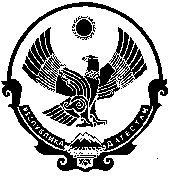 СОБРАНИЕ ДЕПУТАТОВ  СЕЛЬСКОГО ПОСЕЛЕНИЯ «СЕЛЬСОВЕТ НЕЧАЕВСКИЙ» КИЗИЛЮРТОВСКОГО РАЙОНА РД  31.01.2018 г.                                                                                    №  02РЕШЕНИЕ1.Об утверждении «Программы комплексного развития социальной инфраструктуры» МО СП «сельсовет Нечаевский» Кизилюртовского района Республики Дагестан;2. Об утверждении Программы комплексного развития транспортной инфрастурктуры» МО СП «сельсовет Нечаевский» Кизилюртовского района Республики ДагестанРуководствуясь Федеральным Законом от 06.10.2003г № 131-ФЗ «Об общих принципах организации местного самоуправления в Российской, п1.4 «Обеспечение сбалансированного, перспективного развития систем коммунальной, транспортной, социальной инфраструктур местного значения на основании генеральных планов поселений, генеральных планов городских округов», в плане мероприятий («дорожная карта»), а также во исполнение целевой модели «Получение разрешения на строительство и территориальное планирование, утвержденном Правительством РД 27.02.2017г» сельское Собрание 	Р Е Ш И Л О:Утвердить «Программу комплексного развития социальной  инфраструктуры» в сельском поселении «сельсовет Нечаевский» Кизилюртовского района  Республики Дагестан.Утвердить «Программу комплексного развития транспортной инфраструктуры» в сельском поселении «сельсовет Нечаевский» Кизилюртовского района  Республики Дагестан3. Секретарю собрания депутатов – Писирханову М.Н. обеспечить обнародование настоящего Решения, путем вывешивания в публичных местах.4. Настоящее Решение вступает в силу со дня его обнародования.         Председатель         Собрания депутатов       ______________    З.А.ЦахилаевСОБРАНИЕ ДЕПУТАТОВ  СЕЛЬСКОГО ПОСЕЛЕНИЯ «СЕЛЬСОВЕТ НЕЧАЕВСКИЙ» КИЗИЛЮРТОВСКОГО РАЙОНА РД  22.12.2017 г.                                                                                    №  07РЕШЕНИЕОб утверждении «Программы комплексного развития систем коммунальной инфраструктуры» МО СП «сельсовет Нечаевский»В соответствии с требованиями Градостроительного кодекса РФ от 29.12.2004 г. № 190-ФЗ, Федерального закона от 06.10.2003 г. № 131-ФЗ «Об общих принципах организации местного самоуправления в РФ», Постановления Правительства РФ от 14.06.2013 г. № 502 «Об утверждении требований к программам комплексного развития систем коммунальной инфраструктуры поселений», на основании Генерального плана сельского поселения с. Нечаевка, в целях перспективного развития коммунальной инфраструктуры сельского поселения «сельсовет Нечаевский»,  Собрание депутатов МО СП «сельсовет Нечаевский»	Р Е Ш И Л О:1. Утвердить «Программу комплексного развития систем коммунальной инфраструктуры» в сельском поселении «сельсовет Нечаевский» Кизилюртовского района  Республики Дагестан2. Секретарю собрания депутатов – Писирханову М.Н. обеспечить обнародование настоящего Решения, путем вывешивания в публичных местах, а также размещение на официальном сайте в сети интернет.3. Настоящее Решение вступает в силу со дня его официального подписания.         Председатель         Собрания депутатов       ______________    З.А.Цахилаев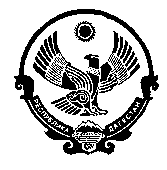 АДМИНИСТРАЦИЯМУНИЦИПАЛЬНОГО ОБРАЗОВАНИЯ СЕЛЬСКОГО ПОСЕЛЕНИЯ«СЕЛЬСОВЕТ НЕЧАЕВСКИЙ»КИЗИЛЮРТОВСКОГО РАЙОНА РЕСПУБЛИКИ ДАГЕСТАНРЕШЕНИЕ1 февраль 2017 год                                                                              №__6___Село НечаевкаО сложении полномочий депутата сельского собрания МО «сельсовет Нечаевский» .В соответствии с п.2 ч.10. ст. 40 Федерального закона «Об общих принципах организации местного самоуправление в Российской Федерации», п.2 ст 29 устава МО «сельсовет Нечаевский» и на основании собственного заявления депутата сельского собрания Иманалиева Юсупа Ибрагимовича собрание депутатов «сельсовет Нечаевский» РЕШИЛ:1. Досрочно прекратить полномочия депутата сельского собрания депутатов МО «сельсовет Нечаевский» Иманалиева Юсупа Ибрагимовича в связи с отставкой по собственному желанию с 01 февраля 2017 года.2. Настоящее решение вступает в силу с момента подписания , решение подлежит опубликованию в газете ВЕСТНИК Кизилюртовского района и на официальном сайте администрации МО «сельсовет Нечаевский»Председатель собраниядепутатов МО «сельсовет Нечаевский»                                    З.А. Цахилаев368109, Республика Дагестан, Кизилюртовский район, с.  , с.Нечаевка, ул.И.Шамиля, д.1368109, Республика Дагестан, Кизилюртовский район, с.  , с.Нечаевка, ул.И.Шамиля, д.1ИНН 0516011285, ОГРН 1120546000321; ОКАТО 82226850000, ОКТМО 82626450 индекс 368109, Республика Дагестан, Кизилюртовский район, с.Нечаевка, ул.И.Шамиля, д.1, тел. +7 928 572-27-97